STATE OF MAINE REQUEST FOR PROPOSALS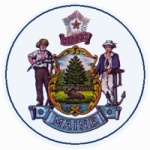 RFA AMENDMENT # 1RFA NUMBER AND TITLE:RFA# 202112198; Peer Workforce Navigator PilotRFA ISSUED BY:Department of LaborAMENDMENT DATE:1/12/22PROPOSAL DUE DATE:2/4/22PROPOSALS DUE TO:Proposals@maine.govDESCRIPTION OF CHANGES IN RFP (if any):Change due date of submitted questions to January 19, 2022 at 11:59 PM, local time. DESCRIPTION OF CHANGES IN RFP (if any):Change due date of submitted questions to January 19, 2022 at 11:59 PM, local time. REVISED LANGUAGE IN RFP (if any):All questions must be submitted, by e-mail, to the RFA Coordinator no later than January 19, 2022 at 11:59 pm and must include “RFA# 202112198 Question” in the subject line of the e-mail.REVISED LANGUAGE IN RFP (if any):All questions must be submitted, by e-mail, to the RFA Coordinator no later than January 19, 2022 at 11:59 pm and must include “RFA# 202112198 Question” in the subject line of the e-mail.All other provisions and clauses of the RFP remain unchanged.All other provisions and clauses of the RFP remain unchanged.